2020 Vaulting SA Leader Board Rules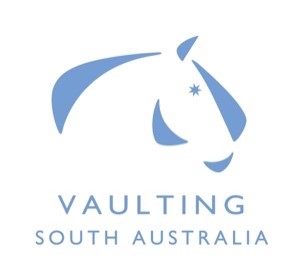 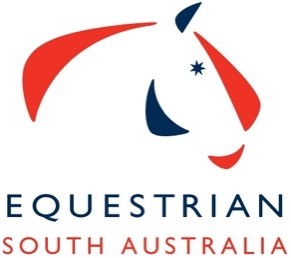 Vaulters Leader BoardAWD Vaulter of the YearPreliminary Vaulter of the YearPre-Novice Vaulter of the YearNovice Vaulter of the YearJunior Vaulter of the YearSenior Vaulter of the YearThe vaulters leader board for 2020 will be based on an individual’s scores at competitions throughout the year. Vaulters must compete in a minimum of 3 competitions to be eligible for the leader board.The final scores of the class will be used.The top 3 scores for the vaulter throughout the year will be averaged and the vaulter with the highest average will win. Gender will not be split for any leader board awards.Eligible competitions include all South Australian competitions, Australian Nationals and all Australian CVIs.A weighting will be placed on vaulters’ scores for junior and senior vaulter of the year. Intermediate scores will incur a 0% weighting. Advanced will incur a 5% weighting, Open without a Technical Test will incur a 7.5% weighting, Open with a Technical Test will incur a 10% weighting.Horse Leader BoardParticipant Horse of the YearCompetitor Horse of the YearThe horse leader board will be based on the horse’s score at competitions.The highest score for a complete class of the day is used.The horse must compete in a minimum of 3 competitions to be eligible.The top 3 scores from competitions throughout the year will be averaged and the horse with the highest average will win.Horse scores can come from all participant or competitor classes including individual, pas de deux or squad. Recreational classes will not be included. Eligible competitions include all South Australian competitions, Australian Nationals and all Australian CVIs.The horse score can also come from both South Australian vaulter or guest vaulter combinations (eg. Interstate/overseas vaulters). 